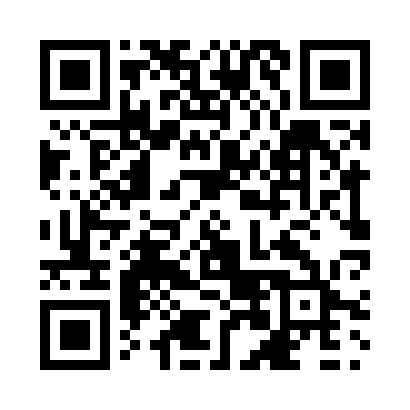 Prayer times for Halloway, Ontario, CanadaWed 1 May 2024 - Fri 31 May 2024High Latitude Method: Angle Based RulePrayer Calculation Method: Islamic Society of North AmericaAsar Calculation Method: HanafiPrayer times provided by https://www.salahtimes.comDateDayFajrSunriseDhuhrAsrMaghribIsha1Wed4:276:001:076:078:149:472Thu4:255:591:076:078:169:493Fri4:235:571:076:088:179:514Sat4:225:561:076:098:189:535Sun4:205:541:066:098:199:546Mon4:185:531:066:108:209:567Tue4:165:521:066:118:229:588Wed4:145:501:066:118:239:599Thu4:135:491:066:128:2410:0110Fri4:115:481:066:138:2510:0311Sat4:095:471:066:138:2610:0412Sun4:075:461:066:148:2710:0613Mon4:065:441:066:158:2810:0814Tue4:045:431:066:158:3010:0915Wed4:025:421:066:168:3110:1116Thu4:015:411:066:178:3210:1317Fri3:595:401:066:178:3310:1418Sat3:585:391:066:188:3410:1619Sun3:565:381:066:198:3510:1720Mon3:555:371:066:198:3610:1921Tue3:535:361:076:208:3710:2122Wed3:525:351:076:218:3810:2223Thu3:505:351:076:218:3910:2424Fri3:495:341:076:228:4010:2525Sat3:485:331:076:228:4110:2726Sun3:475:321:076:238:4210:2827Mon3:455:321:076:238:4310:3028Tue3:445:311:076:248:4410:3129Wed3:435:301:076:258:4510:3230Thu3:425:301:086:258:4610:3431Fri3:415:291:086:268:4610:35